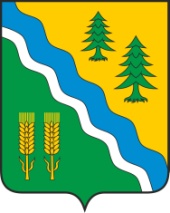 АДМИНИСТРАЦИЯ КРИВОШЕИНСКОГО РАЙОНАПОСТАНОВЛЕНИЕ16.01.2024                                                                                                                                   № 20с. КривошеиноТомской областиО внесении изменений в постановление Администрации Кривошеинского района от 18.08.2022  № 592 «Об утверждении муниципальной программы «Районный конкурс в агропромышленном комплексе муниципального образования Кривошеинский район Томской области на 2023-2025 годы»В целях совершенствования законодательства о бюджетной деятельности, повышения эффективности и результативности расходования бюджетных средств муниципального образования Кривошеинский районПОСТАНОВЛЯЮ: 1. Внести в приложение к постановлению Администрации Кривошеинского района от 18.08.2022  № 592 «Об утверждении муниципальной программы «Районный конкурс в агропромышленном комплексе муниципального образования Кривошеинский район Томской области на 2023-2025 годы» (далее Программа) следующие изменения:1) в Паспорте муниципальной программы  «Районный конкурс в агропромышленном комплексе муниципального образования Кривошеинский район Томской области на 2023-2025 годы» в строке «Объёмы и источники финансирования Программы» слова «2023г. – 400 000 рублей» заменить словами «2023г. – 385 182,80 рублей»;2) приложение к муниципальной программе  «Районный конкурс в агропромышленном комплексе муниципального образования Кривошеинский район Томской области на 2023-2025 годы» изложить в новой редакции согласно приложению к настоящему постановлению. 2.Настоящее постановление вступает в силу с даты его официального опубликования и распространяется на правоотношения, возникшие с 01.01.2023 года.3.Настоящее постановление опубликовать в газете «Районные вести» и разместить в сети «Интернет» на официальном сайте муниципального образования Кривошеинский район Томской области.4.  Контроль за исполнением настоящего постановления возложить на заместителя Главы Кривошеинского района по социально-экономическим вопросам.И.о. Главы Кривошеинского района                                                                            А.М. АрхиповАлександра Николаевна Ахтулова 8 (38251) 21141ПрокуратураУправление финансовЭкономический отдел Отдел социально-экономического развития селаБухгалтерияГлавы поселений по спискуЦМБПриложение к постановлению Администрации Кривошеинского района от  16.01.2024 № 20Мероприятия муниципальной программы «Районный конкурс в агропромышленном комплексе муниципального образования Кривошеинский район Томской областина 2023-2025 годы»№ п/пМероприятияИсполнителиСроки исполненияИсточники финансирования по годам123451Проведение районного конкурса в агропромышленном комплексе муниципального образования Кривошеинский район Томской областиАдминистрация Кривошеинского района (отдел социально-экономического развития села)2023-2025 гг.Районный бюджет:2023 г. – 385 182,80  рублей2024 г. – 400 000 рублей2025 г. – 400 000 рублейИтого: - 1 185 182,80 рублей